№131                                                                                   от "18"марта 2022 года                                                                       РЕШЕНИЕ Собрания депутатов Шиньшинского сельского поселения Отчет участкового уполномоченного полиции перед депутатами        Выслушав информацию  участкового уполномоченного полиции  Ландышева В.О. Собрание депутатов Шиньшинского сельского поселения  РЕШАЕТ:1.Информацию  участкового уполномоченного полиции  Ландышева В.О.        отчет о проделанной работе за 2021 год принять к сведению.Глава Шиньшинского сельского поселения                          Р.НиколаеваШенше ял кундемдепутатше- влакын  Погынжо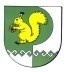 Собрание депутатов Шиньшинского сельского поселения425 154 Морко район.Шенше ял, Петров  урем, 1вТелефон-влак: 9-61-97425 154, Моркинский район, село Шиньша, ул.Петрова, 1вТелефоны: 9-61-97